苗栗縣南和國小辦理108年度上半年防災演練成果照片辦理時間: 108.3.3辦理地點:操場辦理人數:65成果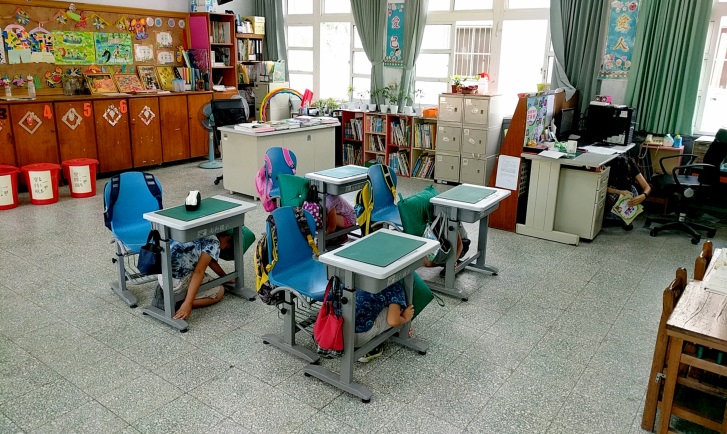 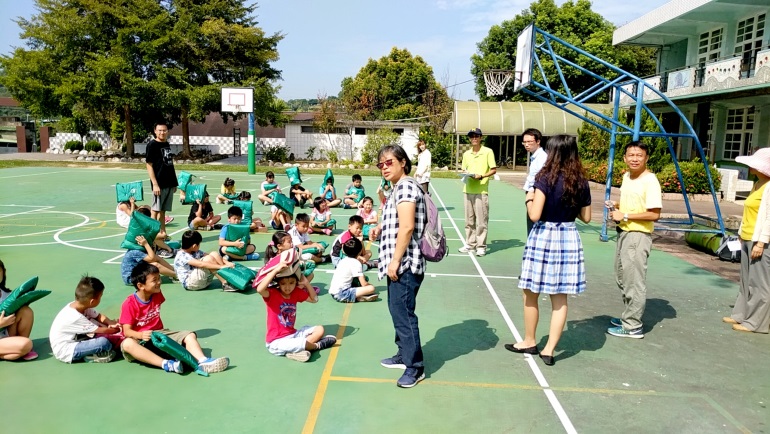 就地掩蔽疏散與避難引導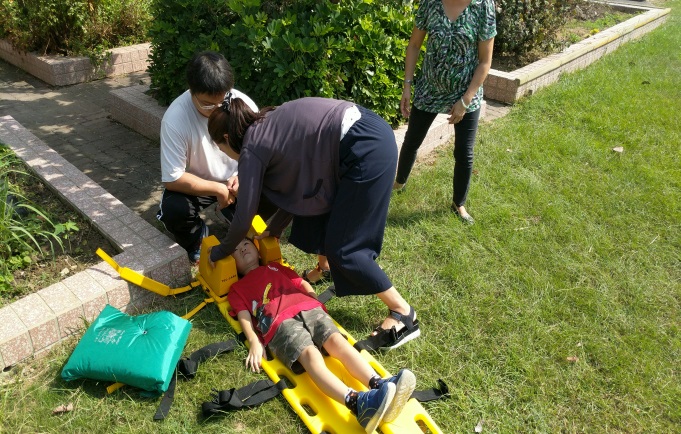 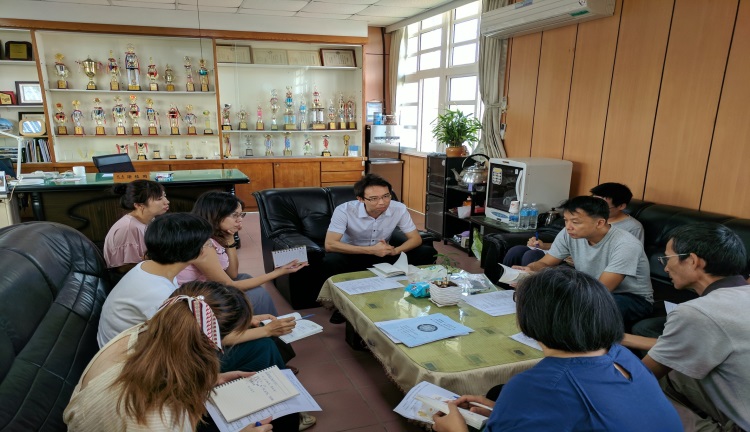 安全救護組(分組演練)檢討與建議